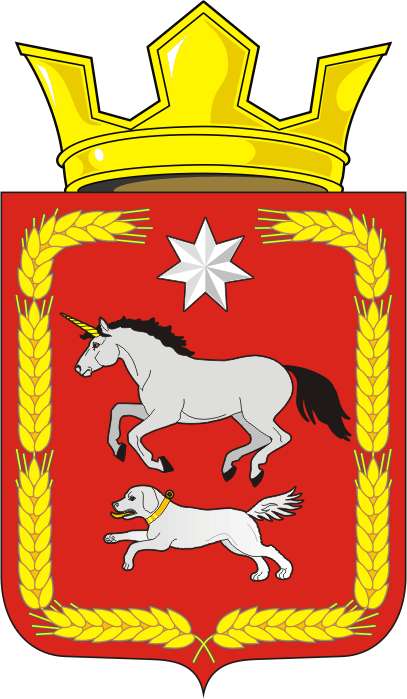 АДМИНИСТРАЦИЯ КАИРОВСКОГО СЕЛЬСОВЕТАСАРАКТАШСКОГО РАЙОНА ОРЕНБУРГСКОЙ ОБЛАСТИП О С Т А Н О В Л Е Н И Е_________________________________________________________________________________________________________04.04.2022                                         с. Каировка                                          № 21-пО мерах по обеспечению пожарной безопасности в весенне - летний период 2022 года на территории муниципального образования Каировский сельсовет Саракташского района Оренбургской области.В соответствии со ст. 63 Федерального Закона от 22.07.2008 г. №123-ФЗ «Технический регламент о требованиях пожарной безопасности», ст. 25 Федерального Закона от 21.12.1994 г. №69-ФЗ «О пожарной безопасности», в целях обеспечения пожарной безопасности на территории муниципального образования Каировский сельсовет:1. Утвердить комплекс мероприятий по обеспечению первичных мер пожарной безопасности в весенне-летний период 2022 года на территории муниципального образования Каировский сельсовет согласно приложению №1.2. Создать рабочую группу для проведения в населённых пунктах Каировского сельсовета рейдов по профилактике пожаров и разъяснения требований пожарной безопасности в весенне-летний период согласно приложению №2.3. Настоящее постановление вступает в силу со дня его подписания и подлежит  размещению на официальном сайте администрации Каировского сельсовета.4. Контроль за исполнением настоящего постановления оставляю за собой.Глава муниципального образования Каировский сельсовет                                                           А.Н.ЛогвиненкоРазослано: прокурору района,  МОБУ «Каировская ООШ», МОБУ «Екатериновская ООШ», ДК с. Каировка, СК с. Екатериновка, ООО «Колос», ФАП с. Каировка, ФП с. Екатериновка, ОНД и ПР по Саракташскому и Беляевскому районам, в дело.Приложение №1к постановлению администрации МО Каировский сельсоветот 04.04.2022 г. № 21-пКомплексмероприятий по обеспечению первичных мер пожарной безопасности в весенне-летний период 2022 года на территории муниципального образования Каировский сельсоветПриложение №2                                                                        к постановлению администрации 							 Каировского сельсовета                                                                   от 04.04.2022 № 21-пСОСТАВ рабочей группы  для проведения в населённых пунктах Каировского сельсовета рейдов по профилактике  пожаров и разъяснения требований пожарной безопасности в весенне – летний период 2022 года1. Логвиненко А.Н.   	-	глава  МО Каировский  	сельсовет, руководитель группы2. Бочкарева Т.А.	-	специалист 	администрации сельсовета3. Какурина Е.В.	-	специалист администрации 		сельсовета4. Сбитнев В.Ю.	- участковый уполномоченный 	полиции (по согласованию)5. Ишбульдин Р.Р.	- Начальник ОНД и ПР по 	Саракташскому и Беляевскому районам  (по согласованию)6. Лебедева Л.П.	- староста д. Нехорошевка		(по согласованию)7. Аброськин В.А.	- староста д. Назаровка 		(по согласованию)8. Щербаков Т.В.	- староста д. Ладыгино 		(по согласованию)9. Гаджиева Н.А. 	- заведующий ДК с. Каировка		(по согласованию)10. Семенова Ю.В.	- заведующий СК с. Екатериновка		(по согласованию)N 
п/пНаименование мероприятияОтветственные за исполнениеСрок исполнения1.Организовать уборку мусора и сухостоя в населенных пунктах, ликвидацию несанкционированных свалок с привлечением населения, предприятий, общественных организаций.Муниципальное образование Каировский сельсовет;ООО «Колос», ИП, Руководители учреждений  (по согласованию)в течении всего периода2. Проведение разъяснительной работы среди населения с использованием подворных обходов, собраний граждан; организация размещения в на информационных стендах, а так же на сайте администрации МО Каировский сельсовет материалов, направленных на обучение населения мерам пожарной безопасности в весенне-летний пожароопасный период и действиям при пожарах.Муниципальное образование Каировский сельсовет.в течении всего периода3.Обеспечение наличия и исправного состояния источников наружного противопожарного водоснабжения. Муниципальное образование Каировский сельсовет; ООО «Коммунсервис» (по согласованию)в течении всего периода4.Обеспечение исправного состояния подъездных путей к водозаборам и водоисточникам, используемым для целей пожаротушения.Муниципальное образование Каировский сельсоветв течении всего периода5.Обеспечение объектов и территорий  общего пользования первичными средствами пожаротушения и противопожарным инвентарем, принятие мер по оповещению населения о пожаре.Муниципальное образование Каировский сельсовет; Руководители учреждений (по согласованию)в течении всего периода6.Создание минерализованных полос вокруг населенного пункта  шириной не менее 10 метров и других объектов, подверженных угрозе распространения лесных (степных) пожаров не менее 4 метров.Муниципальное образование Каировский сельсовет;ГУП «Саракташский лесхоз», ООО «Колос» (по согласованию)май - июль7.Контроль за проведением  работ по утилизации (ликвидации) сухой травы, стерни, соломы и иных горючих материалов на земельных участках, непосредственно  примыкающих к землям лесного фонда, к населенным пунктам, к землям сельскохозяйственного назначения, земельным участкам, предназначенным для ведения садоводства и огородничества.Муниципальное образование Каировский сельсовет;ГУП «Саракташский лесхоз», ООО «Колос» (по согласованию)в течении всего периода8.Организация патрулирования мест массового отдыха людей в лесах и на территориях, прилегающих к лесным массивам.Муниципальное образование Каировский сельсоветв течении всего периода9.Проведение надзорно - профилактической акции   «Сохрани жизнь себе и своему ребенку»Муниципальное образование Каировский сельсоветв течении всего периода10.Создание резервов горюче-смазочных материалов и огнетушащих веществ.Муниципальное образование Каировский сельсовет;ООО «Колос», Руководители учреждений (по согласованию)апрель11.Подготовка помещений, организация проверки и ремонта пожарных гидрантов, техническое обслуживание пожарной машины и поддержание оборудования и инвентаря в рабочем состоянии в пожароопасный период.Муниципальное образование Каировский сельсоветв течении всего периода12.Проверка готовности подразделений муниципальных и добровольных противопожарных формирований к тушению  пожаров.Муниципальное образование Каировский сельсовет апрель13.Установление особого противопожарного режима.Муниципальное образование Каировский сельсоветпри повышении пожарной опасности14.Населению Каировского сельсовета: - запрещается разведение костров в населенных пунктах, лесных и степных массивах, бросать при выездах на природу на землю непотушенные сигареты, оставлять в лесу мусор, бутылки или остатки стекла; - соблюдать правила пожарной безопасности, правила безопасного пользования электрическим и газовым оборудованием, печами; - обеспечить свои домовладения первичными средствами пожаротушения; - рекомендуется пользоваться услугами страхования своего имущества от пожаров в любых страховых компаниях.Муниципальное образование Каировский сельсовет, старосты сел, общественные организациив течении всего периода